arviбелгароРоссийское представительство******************************************************************г. Москва                                                                                                                                   «02» октября 2017 г.Коммерческое предложение.  «АРВИБЕЛАГРО» - компания, которая была приглашена принять участие в реализации проекта «Создание вертикально - интегрированного комплекса по промышленному производству продукции из мяса индейки на территории Лидского района Гродненской области Республики Беларусь». Зарубежные партнёры оценили уникальный опыт партнерства предприятий АРВИ в странах Балтии и применяют их в Беларуси.   Комплекс состоит из следующих взаимосвязанных частей: завод по производству комбикормов и БВМД; фермы по выращиванию индюков; завод по убою и переработке индюшатины.  На фермы «АРВИБЕЛАГРО» поставлятются только самые лучшие однодневные индюшата из стран Западной Европы (Франции, Германии и Польши). Получая сбалансированный и здоровый корм, и окруженные вниманием профессионалов, индейки на фермах за 14 недель откармливаются до 9-10 кг, а самцы, выращиваемые в течение 20 недель, достигают 20-21 кг.     В мясе индейки соотношение белка и жира близкое к оптимальному. Большое содержание витаминов, в том числе D3 благоприятно влияющий на здоровье женщин. Индюшатина обладает качественными преимуществами относительно других видов мясной продукции, так как в нем понижено содержание холестерина. Продукты из мяса индеек имеют высокую пищевую ценность, характеризующуюся способностью обеспечивать потребности организма не только в белках, липидах, но и в минеральных веществах, витаминах. Поэтому и девиз нашей компании: «Здоровый образ жизни!».  Наше предприятие радо предложить всем, кто захочет жить в здравье и долголетье пробовать, кушать, но не объедаться вкуснятинами производства «АРВИБЕЛАГРО»!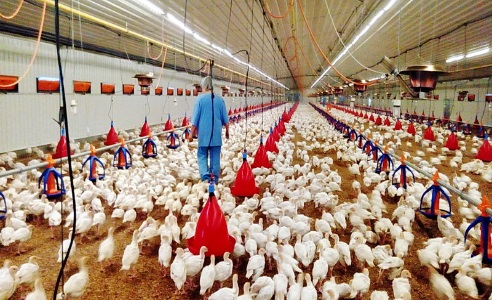 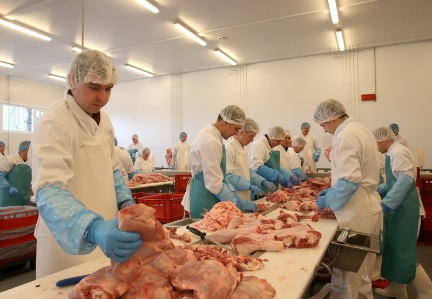 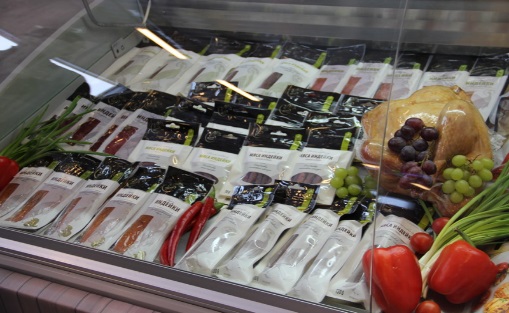 +7 (916) 912-16-55                                                                   glavzapas@mail.ruНатуральные полуфабрикаты из мяса индейкиОХЛАЖДЕННЫЕ И ЗАМОРОЖЕННЫЕ (вакуум/мгс- лоток, срок реализации: охл. – 7 суток, зам. – 1 месяц)Полуфабрикаты быстрого приготовления - Бедро индейки н/к в маринаде – 325р- Крылышки индейки в маринаде – 255р- Стейк из голени индейки н/к в маринаде – 300р- Стейк из грудки индейки б/к в маринаде – 395р- Шашлык из индейки в маринаде – 385рПолуфабрикаты кусковые, мясокостные- Бедро индейки с/к в маринаде – 375р- Стейк из голени индейки с/к в маринаде – 335р- Гузка индюшиная «По-Белорусски» в маринаде – 185р- Маринованные крылышки с прованскими травами – 225р- Полутушка индейки «По-Баварски» в маринаде (3кг) – 375р- Тушка индейки «По-Баварски» в маринаде (5-7кг) – 350рПолуфабрикаты кусковые, бескостные - Мясо гузки индейки в маринаде -  285р- Стейк из грудки индейки в маринаде – 455р- Шашлык из индейки «Классический» в маринаде – 405р  Полуфабрикаты рубленные, формованные (мгс-лоток, срок реализации: охл. – 7 суток, зам. – 3 месяца)- Колбаски мясные «Дачные» - 215р- Колбаски мясные «Для Барбекю» - 255рФарш натуральный из филе индейки(мгс-лоток, срок реализации: охл. – 6 суток, зам. – 3 месяца)- Фарш мясной «Индюшиный» лоток - 155р- Фарш из индейки «Рубленный» лоток - 265р- Фарш из индейки «Домашний»   лоток - 280р- Фарш из индейки «Деревенский»  лоток - 305р*Цены указаны в рублях РФ за 1 кг продукта с учетом НДС, при условии самовывоза со склада в г. Москва.+7 (916) 912-16-55                                                             glavzapas@mail.ru ГОТОВАЯ ПРОДУКЦИЯ ПОД ЗАКАЗ:МЯСО ИНДЕЙКИ КОЧЕНО-ВАРЕНОЕ В ВАКУУМЕ: ТУШКА, ПОЛУТУШКА, БЕДРО, ГОЛЕНЬ, КРЫЛО, РУЛЕТЫ, ФИЛЕ.КОЛБАСЫ ВАРЕНО-КОПЧЕНЫЕ И ПОЛУКОПЧЕНЫЕ, МЯСО ИНДЕЙКИ СЫРОКПЧЕНОЕ. МЯСО К ПИВУ. ЧИПСЫ.ТУШКА (ПОЛУТУШКА) ИНДЕЙКИ КОПЧЕНО-ВАРЕНАЯ В ВАКУУМНОЙ УПАКОВКЕ.МЯСО ЦЫПЛЯТ-БРОЙЛЕРОВ КОПЧЕНОЕ НА ДРЕВЕСНОЙ ШЕПЕ.ФОТО ПРОДУКЦИИ: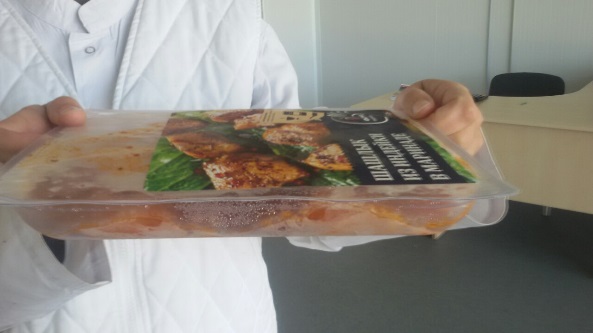 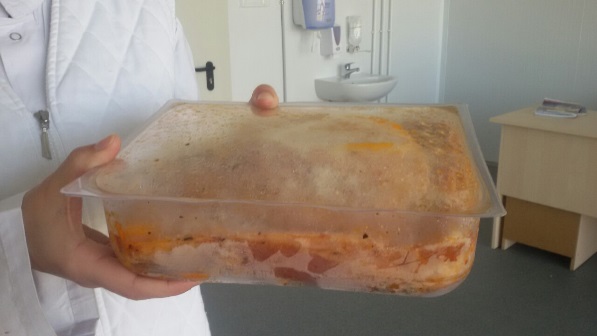 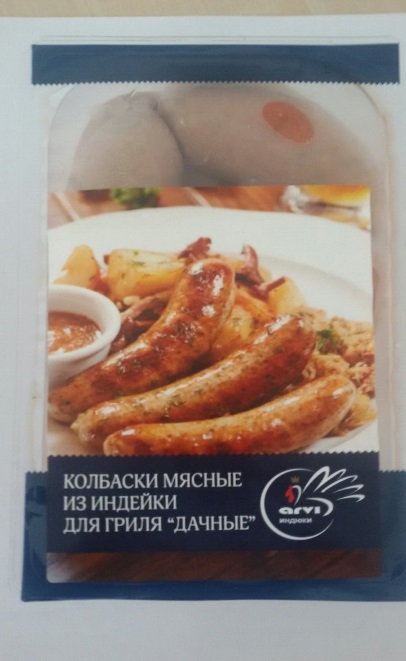 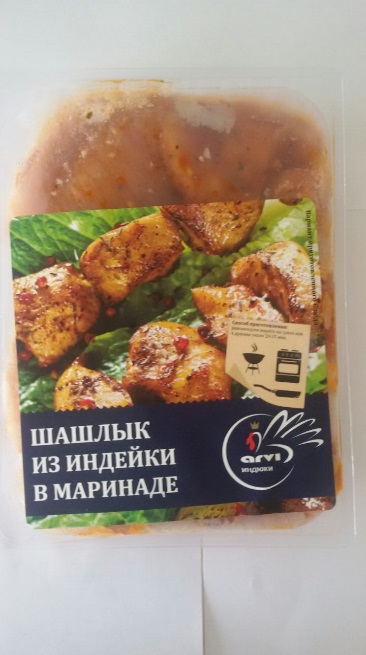 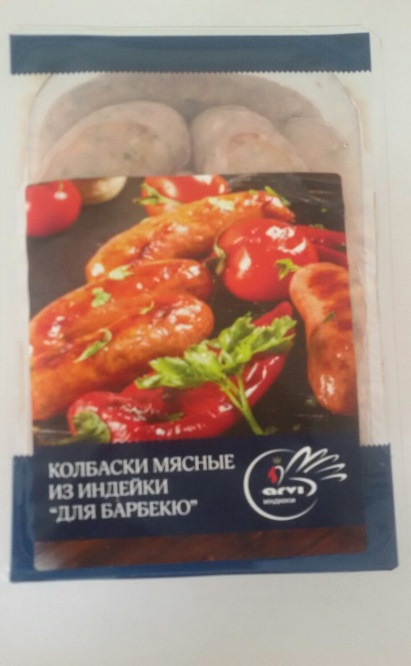 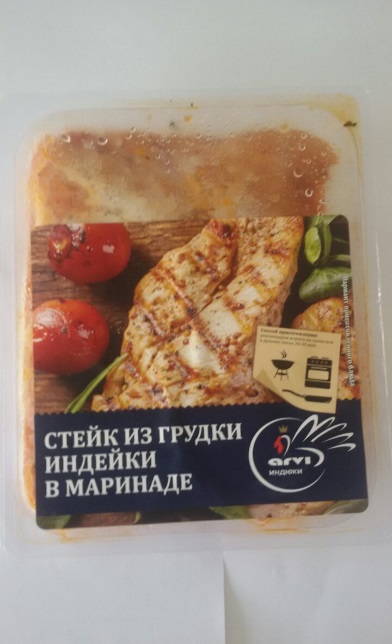 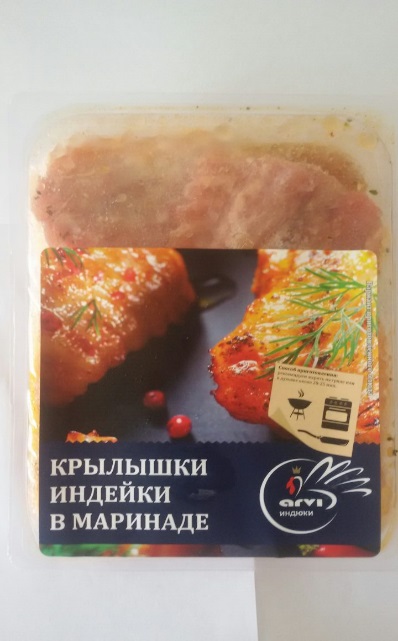 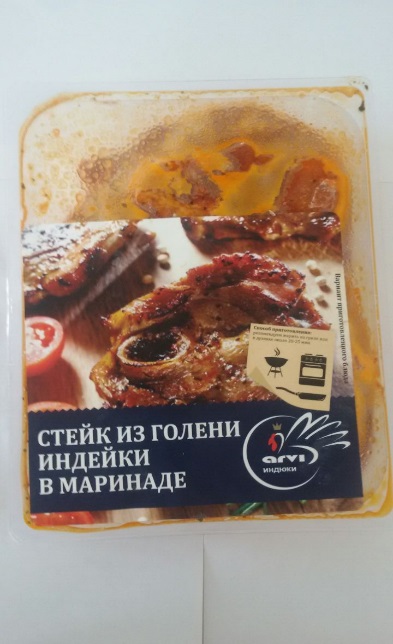 +7 (916) 912-16-55                                                           glavzapas@mail.ru ГОТОВАЯ ПРОДУКЦИЯ:МЯСО ИНДЕЙКИ КОЧЕНО-ВАРЕНОЕ В ВАКУУМЕ: ТУШКА, ПОЛУТУШКА, БЕДРО, ГОЛЕНЬ, КРЫЛО, РУЛЕТЫ, ФИЛЕ.КОЛБАСЫ ВАРЕНО-КОПЧЕНЫЕ И ПОЛУКОПЧЕНЫЕ, МЯСО ИНДЕЙКИ СЫРОКПЧЕНОЕ. МЯСО К ПИВУ. ЧИПСЫ.ЧАСТИ ТУШКИ ИНДЕЙКИ В МАРИНАДАХ, ОХЛАЖДЕННЫЕ И ЗАМОРОЖЕННЫЕ, ВАКУУМНАЯ УПАКОВКА.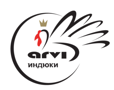 тел. +7 (916) 912-16-55viber +7 (929) 918-36-72e-mail: glavzapas@mail.ru